Alla spelare i laguppställningarna skrivs in i det elektroniska protokollet för att registreras som medverkande. Inlämnande av laguppställning görs senast 30 minuter innan matchstart.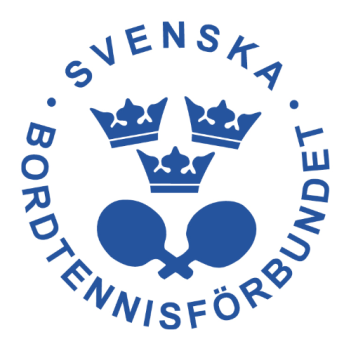 LAGMATCHPROTOKOLL LAGMATCHPROTOKOLL LAGMATCHPROTOKOLL LAGMATCHPROTOKOLL LAGMATCHPROTOKOLL LAGMATCHPROTOKOLL LAGMATCHPROTOKOLL LAGMATCHPROTOKOLL SeriePingisligan by Stiga DamerDatumSeriePingisligan by Stiga DamerDatumHemmalagHemmalagHemmalagHemmalagBortalagBortalagBortalagBortalagBortalagBortalagHemmalagHemmalagHemmalagHemmalagBortalagBortalagBortalagBortalagBortalagBortalagSPELARNAMNSPELARNAMNSPELARNAMNSPELARNAMNSet 1Set 2Set 3Set 4Set 5Match-ställningSPELARNAMNSPELARNAMNSPELARNAMNSPELARNAMNSet 1Set 2Set 3Set 4Set 5Match-ställningAX-- - - - -BY-- - - - -CZ-- - - - -BX-- - - - -AZ-- - - - -CY-- - - - -Paus, max 10 minPaus, max 10 minPaus, max 10 minPaus, max 10 minPaus, max 10 minPaus, max 10 minPaus, max 10 minPaus, max 10 minPaus, max 10 minPaus, max 10 minDUBDUB-- - - - -BELBEL-- - - - -Ett eventuellt byte av spelare i match 8,9 eller 10 meddelas efter dubbeln till arrangemangsansvarig domare.Ett eventuellt byte av spelare i match 8,9 eller 10 meddelas efter dubbeln till arrangemangsansvarig domare.Ett eventuellt byte av spelare i match 8,9 eller 10 meddelas efter dubbeln till arrangemangsansvarig domare.Ett eventuellt byte av spelare i match 8,9 eller 10 meddelas efter dubbeln till arrangemangsansvarig domare.Ett eventuellt byte av spelare i match 8,9 eller 10 meddelas efter dubbeln till arrangemangsansvarig domare.Ett eventuellt byte av spelare i match 8,9 eller 10 meddelas efter dubbeln till arrangemangsansvarig domare.Ett eventuellt byte av spelare i match 8,9 eller 10 meddelas efter dubbeln till arrangemangsansvarig domare.Ett eventuellt byte av spelare i match 8,9 eller 10 meddelas efter dubbeln till arrangemangsansvarig domare.Ett eventuellt byte av spelare i match 8,9 eller 10 meddelas efter dubbeln till arrangemangsansvarig domare.Ett eventuellt byte av spelare i match 8,9 eller 10 meddelas efter dubbeln till arrangemangsansvarig domare.B/DZ/V-- - - - -C/DX/V-- - - - -A/DY/V-- - - - -Laguppställning hemmalagLaguppställning hemmalagEj EU/EES(markera med x)Laguppställning bortalagLaguppställning bortalagEj EU/EES(markera med x)AXBYCZDVSegrande lagSlutresultat-Antal åskådareUnderskrift Hemmalag Underskrift BortalagUnderskrift Arrangemangs-ansvarig domare